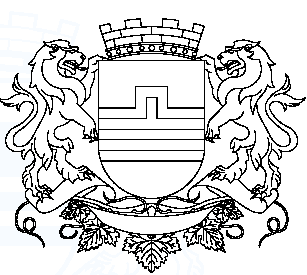             Crna Gora               SKUPŠTINA GLAVNOG GRADA - PODGORICE           ODBOR ZA IZBOR I IMENOVANJA        Broj: 02-016/21- 805/3          Podgorica, 3.novembar 2021. godine                                                                            O B A V J E Š T E NJ E               I – Odbor za izbor i imenovanja Skupštine Glavnog grada, na elektronskoj sjednici održanoj 3.novembra 2021.godine, polazeći od potrebe da se omogući većem broju zainteresovanih lica da blagovremeno prikupe potrebnu dokumentaciju, donio je Odluku da se rok za podnošenje predloga  po Javnom pozivu za predlaganje kandidata za dva člana Savjeta mjesnih zajednica (broj: 02-016/21-805/1 od 21.oktobra 2021.godine), produži za 20 dana, odnosno do 26.novembra 2021.godine.              II - Ovo obavještenje će se objaviti na internet stranici Glavnog grada - Podgorica (www.podgorica.me)  i u Dnevnom listu “ Pobjeda “.                                                                                                      PREDSJEDNIK ODBORA,                                                                                                      mr  Mihailo Anđušić, s.r